Your recent request for information is replicated below, together with our response.We kindly request that you provide us with the percentage of the income you received from Aberdeen City Council in financial year 22/23 that is reinvested in1) Aberdeen City and2) the North East of ScotlandThis may include, but is not limited to;- Wages of staff employed/contracted/sub-contractors- Materials and supplies- Rent and real estate- Taxes- Community engagement- Professional services (lawyers, accountants, consultants)- Transportation- Advertising and marketing- Staff trainingIn response to your request, I can advise that in the financial year 2022/23, as of 31 March 2023, Police Scotland received £27,000.00 from Aberdeen City Council, along with £1,385.29 from the previous year. All the funds were spent on overtime costs. If you require any further assistance, please contact us quoting the reference above.You can request a review of this response within the next 40 working days by email or by letter (Information Management - FOI, Police Scotland, Clyde Gateway, 2 French Street, Dalmarnock, G40 4EH).  Requests must include the reason for your dissatisfaction.If you remain dissatisfied following our review response, you can appeal to the Office of the Scottish Information Commissioner (OSIC) within 6 months - online, by email or by letter (OSIC, Kinburn Castle, Doubledykes Road, St Andrews, KY16 9DS).Following an OSIC appeal, you can appeal to the Court of Session on a point of law only. This response will be added to our Disclosure Log in seven days' time.Every effort has been taken to ensure our response is as accessible as possible. If you require this response to be provided in an alternative format, please let us know.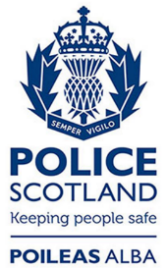 Freedom of Information ResponseOur reference:  FOI 23-3137Responded to:  27th December 2023